Sample Size Determination Using Krejcie and Morgan Table KENPROAugust 25, 2012The ever increasing need for a representative statistical sample in empirical research has created the demand for an effective method of determining sample size.  To address the existing gap, Krejcie & Morgan (1970) came up with a table for determining sample size for a given population for easy reference.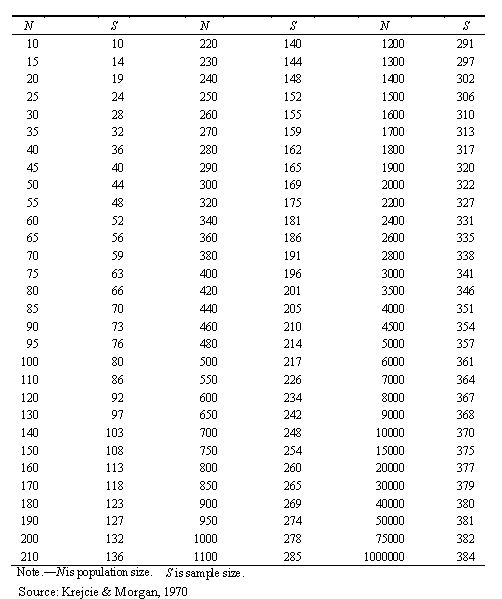 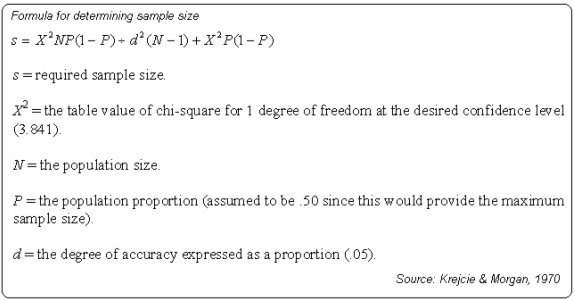 